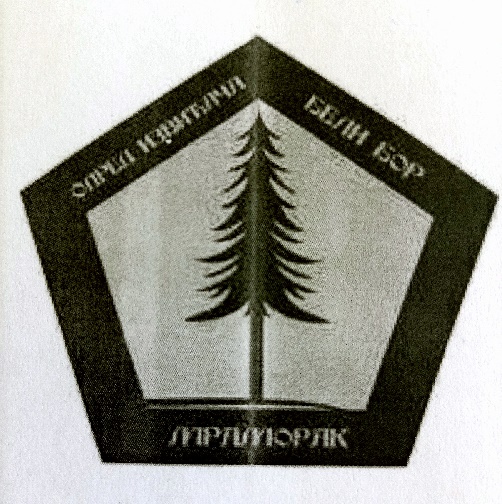 IZVIĐAČKO EDUKATIVNI KAMP
„ MRAMORAK 2023“                                                                                                                             U Mramorku:
                                                                                                   25.05.2023.god.Poštovani prijatelji IZVIĐAČI,          Odred izviđača „ Beli bor „ iz Mramorka organizuje X „ IZVIĐVIĐAČKO EDUKATIVNI KAMP МРАМОРАК 2023“.          Organizator ovog kampa је Odred izviđača „ Beli bor“ iз Мраморка uz saradnju sa Vojskom Srbije.           Kamp že se održati: 1, 2, 3, 4, 5 i 6 avgusta 2023. godine, na Vama već poznatoj lokaciji Deliblatska Peščara, potez Stojkan, reon-Vejač.           Ako ste raspoloženi za dobro druženje, da naučite nešto novo, da upoznate kako Deliblatsku Peščaru, tako i njenu okolinu DOBRO NAM DOŠLI.           Vaše prijave možete poslati na E-mail: stevanbela1962@gmail.com , naj kasnije do 20 jula 2023.godine. U prijavi obavezno navesti ako je potrebna posebna ishrana ( ako može spisak jela koji spadaju u tu posebnu ishranu). Kotizacija za ovaj kamp je 4.500,oo dinara koju možete uplatiti na žiro-račun Odreda 205-254161-25 Komercijalna Banka, sa naznakom kotizacija za kamp ili pri dolasku na kamp.           Sve informacije vezane za ovaj kamp možete dobiti na mob. Tel.: 061/6841376 starešina Odreda izviđača „ Beli bor“ i starešina KAMPA Stevan Bela.           Na kampu imaju pravo učešća  radoznalci, poletarci i pčelice, mlađi izviđači i mlađe planinke, stariji izviđači i starije planinke, mlađi brđani i mlađe brđanke i brđani.SATNICA KAMPAUTORAK 01.08.2023.godine-Od 14,00 do 18,00 časova Dolazak svih učesnika u dom izviđača u Mramorku, ul: Svetozara Markovića br.: 66, staro Zabavište,
-Od 18,00 do 19,00 časova Smeštaj učesnika u domu izviđača,
-Od 19,00 do 19.30 časova Podela učesnika po vodovima i jatima,
-Od 19.30 do 20,30 časova Večera,
-Od 20.30 do 24.00 časa KZP,
-Od 24.00 časova povečerje.SREDA 02.08.2023.godine-Od 07,00 do 07,30 časova Ustajanje, lična higijena,
-Od 07,30 do 08,30 časova Doručak,
-Od 08,30 do 09,00 časova Pakovanje i priprema za svećani defile kroz selo,
-Od 09.00 do 10.30 časova Svećani defile kroz Mramorak i odlazak na mesto gde se održava Kampa,
-Od 10.30 do 11,00 časova Priprema za otvaranje kampa,
-Od 11,00 do 12.30 časova Svećano otvaranje kampa,
-Od 12.30 do 13,00 časova Priprema za ručak,
-Od 13.00 do 14,00 časova Ručak,
-Od 14,00 do 19,00 časova Obuka preživljavanja u prirodi Vojska Srbije,
-Od 19,00 do 19.15 časova Spuštanje zastave,
-Od 19,15 do 20,00 časova Večera,
-Od 20,00 do 24,00 časova KZP uz logorsku vatru,
-Od 24,00 časova povečerje.ČETVRTAK 03.08.2023.godine-Od 07,00 do 07,30 časova Ustajanje i lična higijena i sređivanje šatora,
-Od 07,30 do 07,50 časova Pregled šatora,
-Od 07,50 do 08,00 časova Podizanje zastave i čitanje Dnevne zapovesti,
-Od 08,00 d0 08,45 časova Doručak,
-Od 08,45 do 09,00 časova Priprema za odlazak na BAZEN,
-Od 09,00 do 18,00 časova Odlazak i boravak na BAZENU „ Deliblatska Čarda“-Ručak je na bazenu,
-Od 18,00 do 19,00 časova Povratak sa bazena,
-Od 19,00 do 19,10 časova Spuštanje zastave,
-Od 19,10 do 20,00 časova Večera,
-Od 20,00 do 24,00 časova KZP uz logorsku vatru,
-Od 24,00 časova Povečerje.PETAK 04.08.2023.godine-Od 07,00 do 07,30 časova Ustajanje, lična higijena i sređivanje šatora,
-Od 07,30 do 07,50 časova Pregled šatora,
-Od 07,50 do 08,00 časova Podizanje zastave i čitanje Dnevne zapovesti,
-Od 08,00 do 08,45 časova Doručak,
-Od 08,45 do 09,00 časova Priprema za maršutu,
-Od 09,00 do 13,00 časova Maršuta do Lejanke i nazad ( radoznalci i mlađi poletarci i pčelice koji ne mogu da pređu dva puta po 5,5 km. Ostaju u kamp i za njih će biti organizovane radionice i igrice),
-Od 13,00 do 14,00 časova Ručak,
-Od 14,00 do 19,00 časova Vojska Srbije- orjentacija na nepoznato terenu i prikaz opreme,
-Od 19,00 do 19,10 časova Spuštanje zastave,
-Od 19,10 do 20,00 časova Večera,
-Od 20,00 do 24,00 časova KZP uz logorsku vatru,
-Od 24,00 časa Povečerje.SUBOTA 05.08.2023.godine-Od 07,00 do 07,30 časova Ustajanje, lična higijena i sređivanje šatora,
-Od 07,30 do 07,50 časova Pregled šatora,
-Od 07,50 do 08,00 časova Podizanje zastave i čitanje Dnevne zapovesti,
-Od 08,00 do 09,00 časova Doručak,
-Od 09,00 do 13,00 časova Izgradnja bivaka od prirodnog materijala,
-Od 13,00 do 14,00 časova Ručak,
-Od 14,00 do 15, 00 časova Podela po ekipama ( petočlane ekipe pomešane sa svim uzrastima) za poligon spretnosti,
-Od 15,00 do 19,00 časova Poligon spretnosti- radoznalci imaju poseban poligon,
-Od 19,00 do 19,10 časova Spuštanje Zastave,
-Od 19,10 do 20,00 časova Večera,
-Od 20,00 do 22,00 časova KZP uz logorsku vatru Imitacije gde učestvuju svi vodovi i jata i bore se za posebnu nagradu,
-Od 22,00 do 01,00 časova Slobodno druženje u okviru kampa,
-Od 01,00 časova Povečerje.NEDELJA 06.08.2023.godine-Od 08,00 do 08,30 časova Ustajanje i lična higijena,
-Od 08,30 do 08,40 časova Podizanje zastave i čitanje Dnevne zapovesti,
-Od 08,40 do 09,30 časova Doručak ,
-Od 09,30 do 11,00 časova Pakovanje Kampa,
-Od 11,00 do 11,10 časova Priprema za zatvaranje,
-Od 11,10 do 12,00 časova Zatvaranje kampa,
-Od 12,00 ćasova Povratak sa kampa, odlazak učesnika.O P R E M A :LIČNA OPREMA:
-Izviđačka uniforma-majca i marama,
-Zdravstvena knjižica,
-Članska knjižica,
-Baterijska lampa,
-Oprema za bazen,
-Podmetač,
-Vreća,
-Kačket,
-Flašica za vodu,
-Dosta peškira,
-Kabanica.KOLEKTIVNA OPREMA:-Odredska Zastava,
-Šatori.
NAPOMENA:           Prvi dan 01.08.2023.godine predvodnici, vodnici i izviđači ostaju u dom izviđaća, dok mlađi brđani, mlađe brđanke i brđani odlaze u Deliblatsku Peščaru na mesto održavanja kampa i podižu šatore za sve svoje članove-učesnike kampa.
            Za starije brđane će biti postavljen poseban šator, odvojen od mlađih učesnika gde će imati svoja druženja. Na mestu gde se nalaze stariji brđani STROGO je ZABRANJENO da borave izviđači mlađih uzrasta.Za vreme trajanja kampa STROGO JE ZABRANJENO:-Pušenje po kampu, osim na mestu gde su stariji brđani,
-Isticanje rasističkih i nacionalnih parola,
-Koriščenje opijata,
-Komzumiranje alkohola, sem na mestu gde su stariji brđani,
-Maltretiranje i šikaniranje pojedinaca,
-Napuštanje Kampa, bez odobrenja Starešine Kampa.          Molimo sve Odrede da se prdržavaju gore navedenih stavki, da ne budemo primorani da pojedince udaljimo sa kampa. HVALA!          Za vreme trajanja kampa organizator obezbeđuje:
-WC
-Tuševe za tuširanje tokom trajanja kampa,
-Štand sa pristupačnim cenama, 
-Pijaču vodu.            Svi odredi učesnici ovog kampa dobijaju zahvalnice, simbolićne pehare i prigodne poklone, biće i iznenađenja.Starešina kampa- O.I. „ Beli bor“       Stevan BelaNačelnik kampa-  O.I.“ Beli bor“ -     Radenković Dragan
          Organizator zadržava pravo izmene ELABORATA, s tim što je u obavezi da obavesti sve učesnike najmanje 20 dana pre početka.
   
                                  O.I. „ Beli bor“ MRAMORAK
       